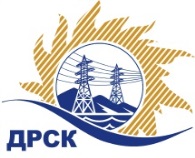 Акционерное Общество«Дальневосточная распределительная сетевая  компания»ПРОТОКОЛ ПЕРЕТОРЖКИСпособ и предмет закупки: электронный запрос предложений на право заключения Договора на выполнение работ: Реконструкция ПС 35/10 кВ Южная, филиал "АЭС" закупка № 188   раздел 2.2.1.Плановая стоимость закупки:  18 143 157,00 руб. без учета НДСПРИСУТСТВОВАЛИ: члены постоянно действующей Закупочной комиссии 2-го уровня АО «ДРСК». ВОПРОСЫ ЗАСЕДАНИЯ ЗАКУПОЧНОЙ КОМИССИИ:В адрес Организатора закупки 4 (четыре) заявки на участие в  процедуре переторжки на участие в переторжке, конверты с которыми были размещены в электронном виде на Торговой площадке Системы B2B-ESV.Вскрытие конвертов было осуществлено в электронном сейфе Организатора закупки на Торговой площадке Системы B2B-ESV автоматически.Дата и время начала процедуры вскрытия конвертов с заявками на участие в переторжке: на Торговой площадке Системы B2B-ESV  в 15:00 часов благовещенского времени 18.01.2016 г Место проведения процедуры вскрытия конвертов с заявками на участие в закупке: Торговая площадка Системы B2B-ESVОтветственный секретарь Закупочной комиссии 2 уровня  АО «ДРСК»                       		     М.Г. Елисееваисп. Коврижкина Е.Ю.Тел. 397208№ 72/УТПиР-Пг. Благовещенск18 января 2016 г.№п/пНаименование Участника закупки и место нахожденияЦена заявки до переторжки, руб. без НДС.Цена заявки после переторжки без НДС, руб.1ООО ФСК «Энергосоюз»г. Благовещенск, ул. Нагорная 19, а/я 1817 786 953,00 13 099 488,002ООО НПО «Сибэлектрощит»г. Омск, пр. Мира, 6917 787 118,64 13 548 830,003АО «ДЭТК» г.Хабаровск, ул. Промышленная, 817 136 559,41 16 822 000,184ООО ЭК «Светотехника»г. Благовещенск, ул. Артиллерийская, 11618 143 156,00 15 200 000,005ООО «Строительный Рубикон»г. Владивосток, ул. Гризодубовой, 3117 243 850,45 не поступила